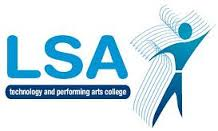    LSA Long Term Plan 2021-2022: Y7               Focus: Character                Knowledge to be remembered:How to approach: Character Analysis extract questions (one extract)Singular Poetry Analysis question (Part a) Writing to inform and entertain in the style of an articleCreating imaginative characters40 Key WordsWhat is the meaning of the following themes: PovertyCorruptionInjustice PowerLoyaltyDiversityCultural IdentityDiscrimination Colonialism PrejudiceLonelinessIsolation Addressing previous misconceptions:Revisiting SPaG from KS2 and embedding into learning Levels of analysis (denotations and connotations)How to structure an analytical responseCommenting on the effects of language and techniques (not just feature spotting) Approaching and confidence with the Shakespearean languageForty Key Words (teach etymology alongside meaning)Antagonist, Author, Disreputable, Despicable, Ignoble Formidable, Protagonist, Stereotype, Snide, Tyrannical, Villain,Malevolent Benevolent Diversity PrejudiceCultureForebodingTangibleColonialismColoniserAUTUMNAUTUMNSPRINGSPRINGSUMMERSUMMER06/09/2021 – 22/10/202103/11/2021 –17/12/202103/01/2022 – 11/02/202221/02/2022 – 01/04/202219/04/2022 – 27/05/202206/06/2022 –22/07/20227 WEEKS 7 WEEKS 6 WEEKS 6 WEEKS 6 WEEKS  7 WEEKS ATTITUDE: 12th Oct	ATTITUDE: 3rd Dec	Asst 1: 	Asst 2:  ‘Modern and 19th Century Fiction: ‘Trash’ by Andy Mulligan ‘Modern and 19th Century Fiction: ‘Trash’ by Andy Mulligan‘Diverse Voices in Poetry’Writing Descriptive Writing in Depth ‘Shakespeare Play’: The TempestRead for Three4 Weeks‘Introduction to Animal Farm Themes’Skills PracticeASSESSMENTSkills PracticeASSESSMENTASSESSMENT Creative writing: Creating a villainCharacter analysis(Based on one extract)Poetry part a) analysisCharacter Description S+L: Character soliloquy as either Caliban or ProsperoACCELERATED READING & LIBRARY VISITS ONCE A FORTNIGHTACCELERATED READING & LIBRARY VISITS ONCE A FORTNIGHTACCELERATED READING & LIBRARY VISITS ONCE A FORTNIGHTACCELERATED READING & LIBRARY VISITS ONCE A FORTNIGHTACCELERATED READING & LIBRARY VISITS ONCE A FORTNIGHTACCELERATED READING & LIBRARY VISITS ONCE A FORTNIGHTSPaG focus: should be embedded into lessons on a weekly basis. All the SPaG areas should be repeatedly reviewed throughout the year. SPaG focus: should be embedded into lessons on a weekly basis. All the SPaG areas should be repeatedly reviewed throughout the year. SPaG focus: should be embedded into lessons on a weekly basis. All the SPaG areas should be repeatedly reviewed throughout the year. SPaG focus: should be embedded into lessons on a weekly basis. All the SPaG areas should be repeatedly reviewed throughout the year. SPaG focus: should be embedded into lessons on a weekly basis. All the SPaG areas should be repeatedly reviewed throughout the year. SPaG focus: should be embedded into lessons on a weekly basis. All the SPaG areas should be repeatedly reviewed throughout the year. Captial LettersCommasParagraphsDashes & BracketsEllipsisSemi-colonsPunctuation for SpeechApostrophesColons and Question MarksExclamation marksFull Stops